Name___________________________________________________________________Block_____________________Date______________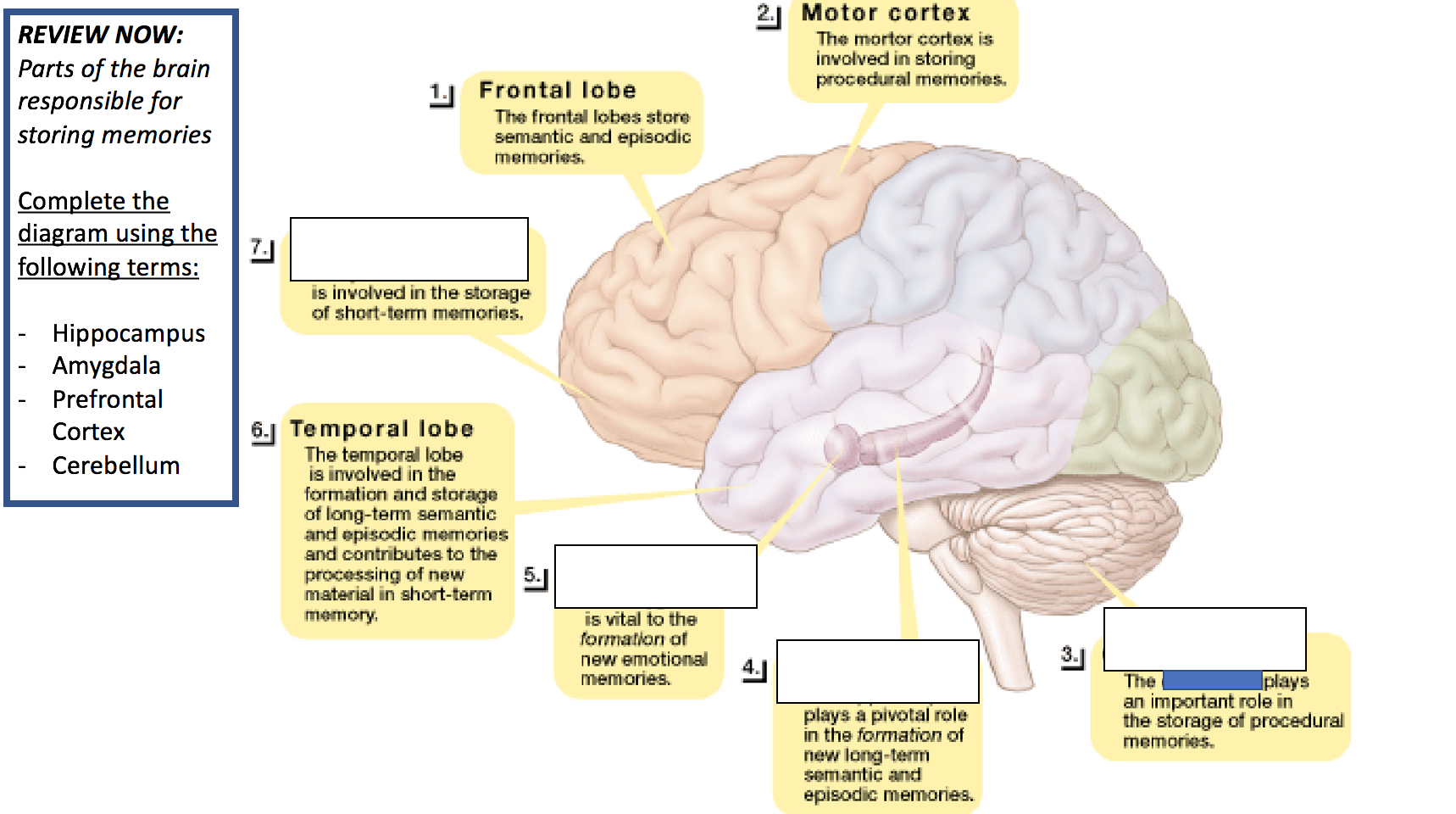 Memory Unit – Parts of the Brain & Memory 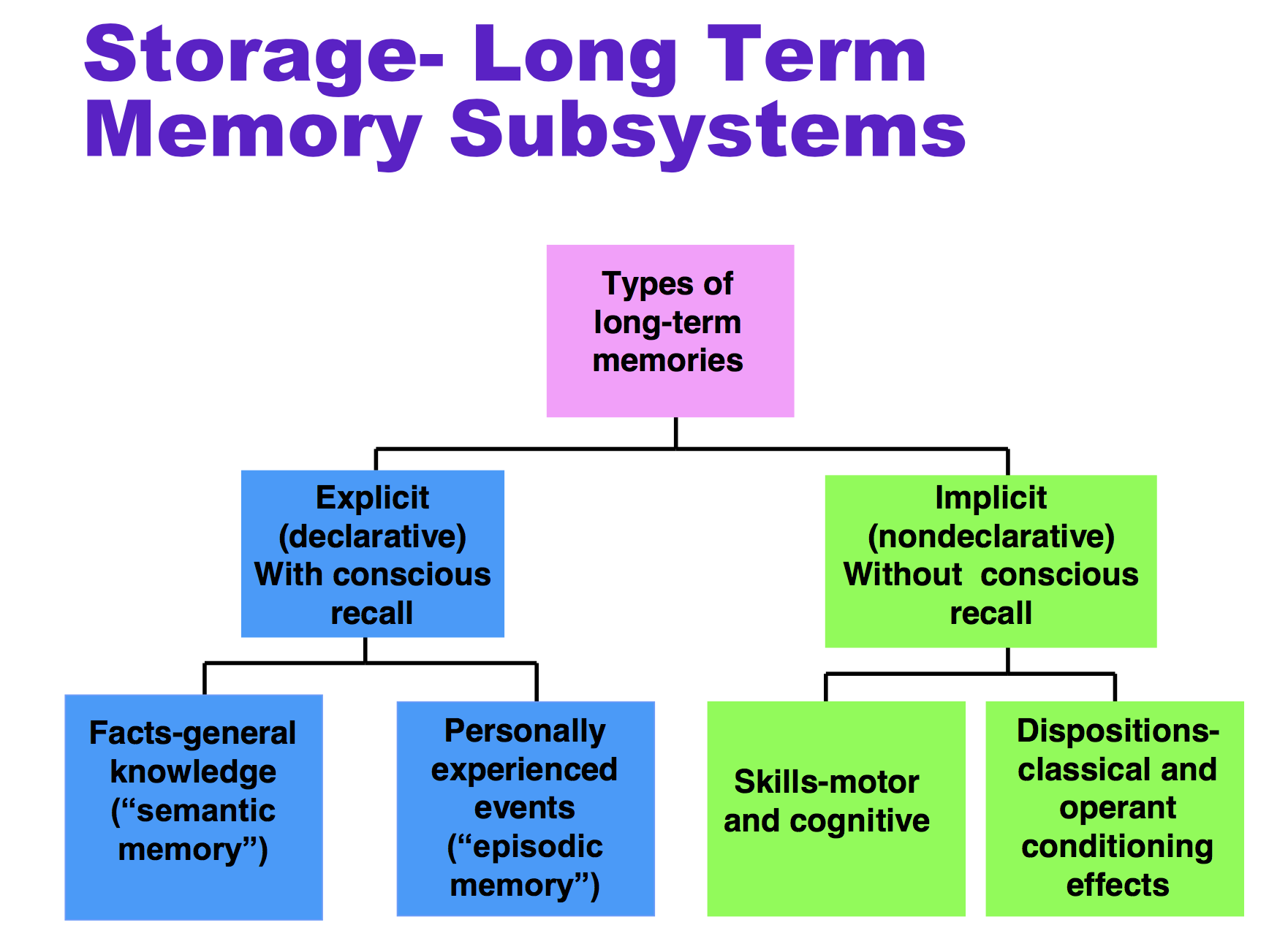 